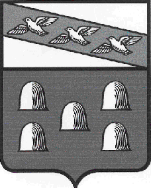 АДМИНИСТРАЦИЯ ГОРОДА ДМИТРИЕВАКУРСКОЙ ОБЛАСТИП О С Т А Н О В Л Е Н И Е  от 26 сентября 2018 года                   г. Дмитриев                             № 321О проведении открытого аукциона по продаже права на заключение договора аренды земельного участкаРуководствуясь статьями 39.11, 39.12, 39.18   Земельного кодекса Российской Федерации, Уставом муниципального образования «Город Дмитриев» Курской области, Администрация города Дмитриева Курской области                                                 ПОСТАНОВЛЯЕТ:1. Провести аукцион на право заключения договора аренды земельного участка из категории земель населенных пунктов с кадастровым номером 46:05:120106:98 площадью 30 кв.м., с видом разрешенного использования: объекты гаражного назначения, расположенного по адресу: Курская область, г. Дмитриев, ул. Чкалова, вблизи жилого дома № 7, в границах указанных в кадастровом паспорте земельного участка.2. Определить дату проведения аукциона  07 ноября 2018 года в 10:303. Утвердить текст извещения о проведении аукциона на право заключения договора аренды земельного участка согласно приложению №1 на 9-ти листах.4. Главному специалисту-эксперту Промзелеву В.В. опубликовать не позднее 06 июля 2018 г. приложение №1 к настоящему постановлению в газете «Дмитриевский вестник» и официальном сайте муниципального образования «город Дмитриев» Курской области и официальном сайте Российской Федерации в информационно-телекоммуникационной  сети «Интернет».5. Контроль за исполнением настоящего постановления оставляю за собой.6. Настоящее постановление вступает в силу со дня его подписания.          Глава города Дмитриева                                                А.В. Рябыкин                                                                           Приложение № 1к постановлению администрациигорода Дмитриеваот 26 сентября 2018  г. № 321Извещение о проведении открытого аукциона по продаже права на заключение договора аренды земельного участкаАдминистрация города Дмитриева Курской области объявляет о проведении открытого аукциона по продаже права на заключение договора аренды земельного участка.Основанием для проведения аукциона является постановление администрации города Дмитриева от  26.09.2018  г. № 321  «О проведении открытого аукциона по продаже права на заключение договора аренды земельного участка».Организатор аукциона: Администрация города Дмитриева Курской области.Форма торгов: аукцион, открытый по форме подачи предложений о размере платы за право на заключение договора аренды земельного участка.Почтовый адрес (адрес места нахождения) организатора: 307500, Курская область, г. Дмитриев, ул. Ленина, 45. Адрес электронной почты: dmitriev4605@yandex.ru Номер контактного телефона: (47150) 2-16-72, факса: (47150) 2-24-05.Предмет аукционаПредметом аукциона является право на заключение договора аренды земельного участка из категории земель населенных пунктов с кадастровым 46:05:120106:98 площадью 30 кв.м., с видом разрешенного использования: объекты гаражного назначения, расположенного по адресу: Курская область, г. Дмитриев, ул. Чкалова, вблизи жилого дома № 7,  в границах указанных в кадастровом паспорте земельного участка. (далее – Участок).Срок договора аренды Участка: 3 (три)  года.Обременения и ограничения использования УчасткаУчасток обременений и ограничений использования не имеет.Мероприятия по технологическому присоединению и плата за подключение определяются при подаче заявок на технологическое присоединение в соответствии с действующим законодательством.Другая информация о технических условиях подключения (технологического присоединения) Участка к сетям инженерно-технического обеспечения и о плате за подключение (технологическое присоединение) предоставляется по адресу:                                 Курская область, г. Дмитриев, ул. Ленина, д. 45.Место, дата и время проведения аукционаМесто проведения аукциона: Курская область, г. Дмитриев, ул. Ленина, 45.Дата и время начала проведения аукциона: 07.11.2018 в  10.30 часов по московскому времени. Прием заявок и иных необходимых для участия в аукционе документов осуществляется по рабочим дням с 9.00 до 12.00 и с 13.00 до 17.00 по московскому времени   с 28.09.2018 по 31.10.2018 по адресу: Курская область, г. Дмитриев, ул. Ленина, д. 45, общий отдел. Определение участников аукциона будет произведено в 10.00 часов по московскому времени 01.11.2018  по адресу: Курская область, г. Дмитриев, ул. Ленина, д. 45, общий отдел.Решение об отказе в проведении аукциона может быть принято организатором аукциона не позднее 01.11.2018. Дата, время и порядок осмотра Участка на местностиОсмотр Участка на местности будет проводиться 10.10.2018 и 17.10.2018 по предварительному письменному заявлению. Место сбора заинтересованных лиц:                             Курская область, г. Дмитриев, ул. Ленина, д. 45, общий отдел в 11 часов 30 минут по московскому времени.Условия проведения аукциона          Начальная цена предмета аукциона: 164 ( Сто шестьдесят четыре) рубля 06 копеек .Величина повышения начальной цены предмета аукциона («шаг аукциона») – 3% от начальной цены предмета аукциона: 4 ( четыре) рубля 92 копейки.Размер задатка для участия в аукционе составляет 100 % от начальной цены предмета аукциона: 164 ( Сто шестьдесят четыре) рубля 06 копеек .Задаток вносится заявителем по 30.10.2018 включительно путем перечисления денежных средств по следующим реквизитам:  Управления  Федерального  Казначейства  по  Курской  области (Администрация города Дмитриева Курской области) ИНН:	4605004054КПП:	460501001 № счета: 40302810938073000153Банк получателя: Отделение г. КурскБИК: 	043807001ОКТМО:  38608101К участию в аукционе допускаются лица, своевременно представившие следующие документы:1) заявку на участие в аукционе с указанием реквизитов счета для возврата задатка (в 2-х экземплярах);2) копию документа, удостоверяющего личность (для физических лиц);3) документы, подтверждающие внесение задатка;4) нотариально заверенные копии учредительных документов и свидетельства о государственной регистрации юридического лица, а также выписку из решения уполномоченного органа юридического лица о совершении сделки (если это необходимо в соответствии с учредительными документами претендента и законодательством государства, в котором зарегистрирован претендент);5) копию доверенности, в случае подачи заявки представителем претендента.Документом, подтверждающим поступление задатка на счет организатора торгов, является выписка с его счета.Одно лицо имеет право подать только одну заявку на участие в аукционе.Заявки, поступившие после истечения срока приема заявок, указанного в извещении, либо представленные без необходимых документов, либо поданные лицом, не уполномоченным претендентом на осуществление таких действий, не принимаются.Заявитель имеет право отозвать принятую организатором аукциона заявку до дня окончания срока приема заявок, уведомив об этом в письменной форме организатора аукциона. Внесенный задаток возвращается заявителю в течение трех дней со дня регистрации отзыва заявки. В случае отзыва заявки заявителем позднее дня окончания срока приема заявок задаток возвращается в порядке, установленном для участников аукциона.Возвращение задатка лицам, участвовавшим, но не победившим в аукционе, производится в течение 3-х банковских дней со дня проведения аукциона. Задаток, внесенный победителем аукциона, зачисляется в счет платы за право на заключение договора аренды земельного участка.Победителем аукциона признается участник торгов, предложивший в ходе аукциона наибольший размер платы за право на заключение договора аренды земельного участка.Результаты аукциона оформляются протоколом, который подписывается организатором торгов и победителем аукциона в день его проведения.Информация о результатах аукциона опубликовывается организатором аукциона в  газете «Дмитриевский вестник», а также размещается на официальном сайте администрации города Дмитриева и на сайте www.torgi.gov.ru.Победитель аукциона обязан заключить договор аренды земельного участка не позднее 10 дней со дня подписания протокола.В случае если аукцион признан несостоявшимся по причине участия в нем менее двух участников, единственный участник такого аукциона вправе заключить договор аренды земельного участка по начальной цене аукциона.Условия изменения размера арендной платы.Размер годовой арендной платы за Участок определяется по результатам аукциона. В случае заключения договора аренды земельного участка с лицом, подавшим единственную заявку на участие в аукционе на право заключения договора аренды земельного участка, с заявителем, признанным единственным участником аукциона, либо с единственным принявшим участие в аукционе его участником размер ежегодной арендной платы определяется в размере начальной цены предмета аукциона. Арендная плата ежегодно, но не ранее чем через год после заключения договора аренды земельного участка, изменяется в одностороннем порядке арендодателем на размер уровня инфляции, установленного в федеральном законе о федеральном бюджете на очередной финансовый год и плановый период, который применяется ежегодно по состоянию на начало очередного финансового года, начиная с года, следующего за годом, в котором заключен указанный договор аренды земельного участка.Порядок проведения аукционаАукцион ведет аукционист.Аукцион начинается с оглашения аукционистом наименования, основных характеристик и начальной цены права на заключение договора аренды земельного участка, «шага аукциона» и порядка проведения аукциона.«Шаг аукциона» устанавливается в размере 3 процентов начальной цены предмета аукциона и не изменяется в течение всего аукциона.Участникам аукциона выдаются пронумерованные билеты, которые они поднимают после оглашения аукционистом начальной цены права на заключение договора аренды земельного участка и каждой очередной цены, в случае если готовы заключить договор аренды земельного участка в соответствии с этой ценой.Каждую последующую цену аукционист назначает путем увеличения текущей цены на «шаг аукциона». После объявления очередной цены права на заключение договора аукционист называет номер билета участника аукциона, который первым поднял билет, и указывает на этого участника. Затем аукционист объявляет следующую цену в соответствии с «шагом аукциона».При отсутствии участников аукциона, готовых купить право на заключение договора аренды земельного участка в соответствии с названной аукционистом ценой, аукционист повторяет эту цену 3 раза. Если после троекратного объявления очередной цены ни один из участников аукциона не поднял билет, аукцион завершается.Победителем аукциона признается участник аукциона, предложивший наибольшую цену за право на заключение договора аренды земельного участка.По завершении аукциона аукционист объявляет о продаже права на заключение договора аренды земельного участка, называет его цену и номер билета победителя аукциона.Условия допуска лиц к участию в аукционе, порядок и сроки отзыва заявки, порядок проведения аукциона, условия признания аукциона несостоявшимся, а также иные, не урегулированные настоящей документацией положения, регулируются Земельным Кодексом РФ.Предоставление аукционной документации, дополнительных сведений об Участке и условиях аукциона осуществляется по адресу: 307500, Курская область, г. Дмитриев, ул. Ленина, д. 45, общий отдел. Телефон: (47150) 2-24-05.Приложения:1. Форма заявки на участие в открытом аукционе по продаже права на заключение договора аренды земельного участка.2. Проект договора аренды земельного участка.В комиссию по проведению открытого аукциона_________________________________________ Наименование претендента (для юридического лица – полное наименование, ____________________________________________________________________________________юридический и почтовый адреса, телефон, ФИО  руководителя, ИНН, __________________________________________ сведения о государственной регистрации; для физического лица – ФИО, __________________________________________________________________адрес проживания, паспортные данные (серия, номер, когда и кем выдан,                                                                  ____________________________________________телефон)Заявка на участие в открытом аукционе по продаже права на заключение договора аренды земельного участка	Ознакомившись с документацией об аукционе по продаже права на заключение договора аренды земельного участка, заявляю о намерении участвовать в аукционе по продаже права на заключение договора аренды земельного участка из категории земель населенных пунктов с кадастровым номером 46:05:120106:98 площадью 30 кв.м., с видом разрешенного использования: объекты гаражного назначения, расположенного по адресу: Курская область, г. Дмитриев, ул. Чкалова, вблизи жилого дома № 7,   в границах указанных в кадастровом паспорте земельного участка. (далее – Участок). В случае признания победителем аукциона другого лица, задаток прошу вернуть  по    следующим реквизитам: расчетный (лицевой) счет №  ______________________________________________________________________________________________________________________________корр. счет № _______________________________, БИК _____________________________,ИНН (банка) ________________________,   КПП  (банка) ______________________Опись прилагаемых документов:1. ___________________________________________________________________________;2. ___________________________________________________________________________;3. ___________________________________________________________________________.Дата «___» _______________ 2018г.Подпись претендента(его полномочного представителя) ____________________/__________________________/Заявка с прилагаемыми документами принята секретарем комиссии«____» ____________ 20____ г. в ____ часов ____ минут за № ________.  Секретарь комиссии   ___________________________                                                                     ДОГОВОР №                                                        аренды земельного участка     Курская обл., г. Дмитриев                                                              2018 года                                 Администрация города Дмитриева Курской области, ИНН 4605004054, КПП 460501001, ОГРН 1024601216672, действующая от имени и в интересах муниципального образования «Город Дмитриев» Курской области, в лице Главы города Дмитриева Рябыкина Алексея Васильевича, действующего на основании Устава, именуемая в дальнейшем «Арендодатель», и  , именуемый  в дальнейшем «Арендатор», с другой стороны, и именуемые в дальнейшем «Стороны», на основании протокола №   от 2018 года,  заключили настоящий договор (далее – Договор) о нижеследующем:Предмет Договора1.1. Арендодатель предоставляет, а Арендатор принимает в аренду земельный участок из категории земель населенных пунктов с кадастровым номером 46:05:120106:98 площадью 30 кв.м., с видом разрешенного использования: объекты гаражного назначения, расположенного по адресу: Курская область, г. Дмитриев, ул. Чкалова, вблизи жилого дома № 7,  (далее – Участок), в границах, указанных в кадастровом паспорте Участка. 1.2. Стороны установили, что настоящий договор является одновременно актом приема-передачи земельного участка.Срок Договора2.1 Срок аренды Участка составляет 20 лет.2.2. Договор вступает в силу с момента его государственной регистрации в установленном законом порядке.2.3. Окончание срока Договора влечет прекращение обязательств Сторон по Договору.Размер  и условия внесения арендной платы3.1. Арендатор уплачивает в соответствии с условиями Договора годовую арендную плату за использование земельного участка. Размер годовой арендной платы согласно Протокола № 2 от 30 января 2018 года составляет 84 (Восемьдесят четыре) рубля 31 копейка.          Размер периодического платежа, подлежащего внесению Арендатором в сроки, указанные в п. 3.4. настоящего Договора, составляет, исходя из расчета:_____/ 4 = _____руб.3.4. Арендная плата вносится в течение срока действия Договора периодическими платежами не позднее 10 июля, 10 октября, 10 января, 10 апреля путем перечисления на счет Управления  Федерального  Казначейства  по  Курской  области (Администрация города Дмитриева Курской области) ИНН:	4605004054 / КПП:	460501001№ счета: 40101810600000010001 Банк получателя: Отделение г. КурскаБИК: 	043807001ОКТМО платежа:  38608101КБК:	  001 1 11 05013 13 0000 120 арендная плата за земельные участки.3.5. Арендная плата начисляется с начала срока аренды Участка, указанного в                 п. 2.1. Договора. Подтверждением исполнения обязательств по внесению арендной платы является копия квитанции об оплате.   3.6. Размер арендной платы изменяется в связи с принятием актов федерального законодательства, нормативно-правовых актов федерального законодательства, законодательства субъекта РФ, нормативно-правовых актов органов местного самоуправления. Арендодатель вправе в одностороннем порядке пересматривать размер арендной платы при утверждении новой базовой арендной ставки и (или) методики расчета арендной платы, а также при изменении индекса инфляции, но не чаще одного раза в год.Размер арендной платы пересматривается в случае перевода Участка из одной категории земель в другую или изменения разрешенного использования Участка в соответствии с требованиями  законодательства Российской Федерации.4. Права и обязанности СторонАрендодатель имеет право:Отказаться от исполнения Договора в одностороннем порядке при использовании Участка не по целевому назначению, а также при использовании способами, приводящими к его порче, при невнесении арендной платы более чем за 2 срока и нарушении других существенных условий Договора.  На беспрепятственный доступ на территорию арендуемого Участка с целью его осмотра на предмет соблюдения условий Договора.На возмещение убытков, причиненных ухудшением качества Участка и экологической обстановки в результате хозяйственной деятельности Арендатора, а также по иным основаниям, предусмотренным законодательством Российской Федерации.Арендодатель обязан:Выполнять в полном объеме все условия Договора.Письменно в тридцатидневный срок уведомить Арендатора об изменении номеров счетов для перечисления арендной платы, указанных в п. 3.6. Договора.Своевременно производить перерасчет арендной платы в соответствии с п. 3.8. Договора.Арендатор имеет право:Использовать Участок на условиях, установленных Договором.Сдавать Участок в субаренду с согласия Арендодателя.Арендатор обязан:Выполнять в полном объеме все условия Договора.Использовать Участок в соответствии с целевым назначением и разрешенным использованием.Уплачивать в размере и на условиях, установленных Договором, арендную плату и предоставлять Арендодателю документы, подтверждающие уплату суммы, предусмотренной п. 3.1. настоящего Договора. Обеспечить Арендодателю (его законным представителям), представителям органов земельного контроля доступ на Участок по их требованию.Письменно сообщить Арендодателю не позднее, чем за 3 (три) месяца о предстоящем освобождении Участка, как в связи с окончанием срока действия Договора, так и при досрочном его освобождении.Не допускать действий, приводящих к ухудшению экологической обстановки на арендуемом Участке и прилегающих к нему территориях, заключить договор на вывоз мусора, а также выполнять работы по благоустройству территории.Произвести государственную регистрацию Договора в Управления Федеральной службы государственной регистрации, кадастра и картографии  по Курской области.Письменно в десятидневный срок уведомить Арендодателя об изменении своих реквизитов.Арендодатель и Арендатор имеют иные права и несут иные обязанности, установленные законодательством Российской Федерации. Ответственность СторонЗа нарушение условий Договора Стороны несут ответственность, предусмотренную законодательством Российской Федерации.В случае уклонения одной из них от заключения настоящего Договора другая сторона вправе обратиться в суд с требованием о понуждении заключить договор, а также о возмещении убытков, причиненных уклонением от его заключения.За нарушение срока внесения арендной платы по Договору, Арендатор выплачивает Арендодателю пени из расчета 0,1% от размера невнесенной арендной платы за каждый календарный день просрочки. Пени перечисляются в порядке, предусмотренном п. 3.4. Договора.Изменение, расторжение и прекращение ДоговораВсе изменения и (или) дополнения к Договору оформляются Сторонами в соответствии с нормами действующего законодательства Российской Федерации.Договор может быть расторгнут по требованию Арендодателя, по решению суда на основании и в порядке, установленном гражданским законодательством. В случае одностороннего отказа от исполнения Договора в случаях, предусмотренных п. 4.1.1. Договора, Договор считается расторгнутым.При прекращении Договора Арендатор обязан вернуть Арендодателю Участок в надлежащем состоянии.Рассмотрение и урегулирование споровВсе споры между Сторонами, возникающие по Договору, разрешаются в соответствии с законодательством Российской Федерации.Особые  условия  ДоговораДоговор субаренды Участка направляется Арендодателю для последующего учета.Договор субаренды Участка, заключенный на срок не менее чем один год, а также договор передачи Арендатором своих прав и обязанностей по Договору, подлежат государственной регистрации в  Дмитриевском отделе Управления Федеральной службы государственной регистрации, кадастра и картографии по Курской области.Срок действия договора субаренды не может превышать срок действия Договора.При досрочном расторжении Договора договор субаренды Участка прекращает свое действие.Расходы по государственной регистрации Договора, а также изменений и дополнений к нему возлагаются на Арендатора.        8.7. Договор составлен в 3 (трех) экземплярах, имеющих одинаковую юридическую силу, из которых по одному экземпляру для каждой из Сторон, и один экземпляр передается  в регистрирующий орган. 9. Юридические адреса, реквизиты и подписи СторонАрендодатель:Арендатор:Администрация города ДмитриеваПочтовый адрес: Курская обл., г. Дмитриева, ул. Ленина, д. 45, тел. 2-30-31, 2-16-72Глава города Дмитриева________________ А.В. Рябыкин.______________ 